令和５年度未利用財産活用事業に係るサウンディング型市場調査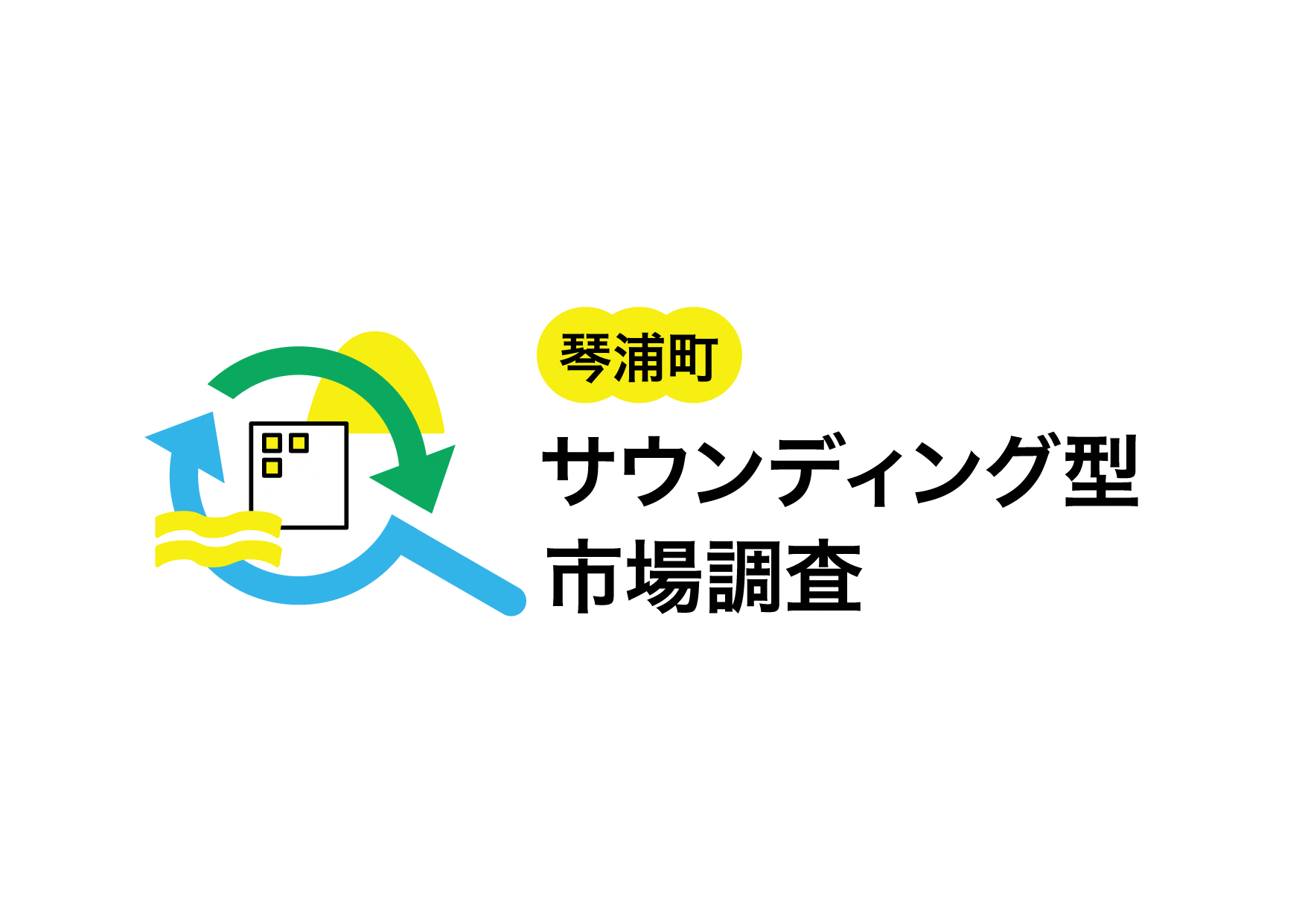 ８月１日（火）サウンディングツアー参加申込書令和５年７月１８日（火）までに、電子メールまたは、ＦＡＸのいずれかでお申し込みください。【お問い合わせ・お申し込み先】　鳥取県琴浦町役場　総務課　財務監理室　　電話：（0858）52-2111　●電子メール　：　soumu@town.kotoura.tottori.jp 　●ＦＡＸ　　　：　（0858）49－0000　 【集合場所について】9：30　琴浦町役場本庁舎　ロビー（鳥取県東伯郡琴浦町大字徳万591-2）に集合してください。・山陰道　琴浦東ＩＣ　より約5分・ＪＲ浦安駅より　徒歩約10分【その他】　・当日は熱中症対策のため、水分補給できるものをご持参ください。　・道の駅「琴の浦」に約40分、お昼休憩の場所として滞在する予定です。　（昼食は各自でご準備ください。道の駅には食事処・土産店等があります）　・その他、ご不明な点等ございましたらお気軽にお問い合わせください。法人　または団体名及び構成法人名所在地（住所）（住所）（住所）（住所）所在地E-mail所在地ＴＥＬ所在地ＦＡＸ参加される方氏　名所属部署参加される方氏　名所属部署参加される方氏　名所属部署参加される方氏　名所属部署